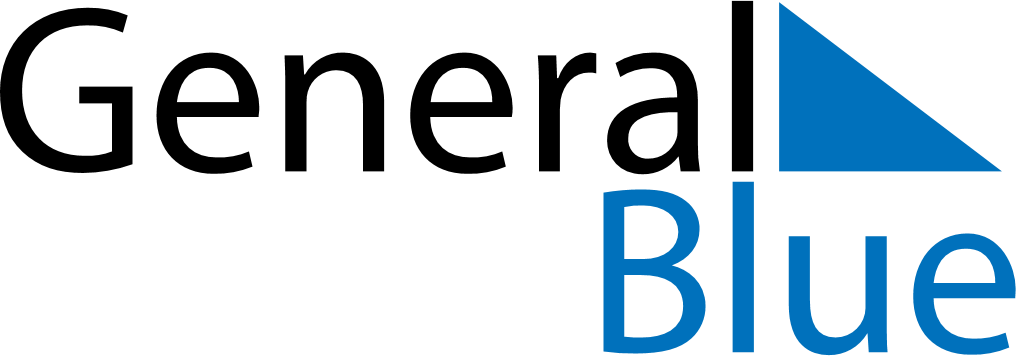 November 1771November 1771November 1771November 1771November 1771SundayMondayTuesdayWednesdayThursdayFridaySaturday123456789101112131415161718192021222324252627282930